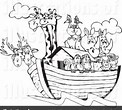 2022-23 Advent Lutheran Preschool CalendarFriday, August 12, 2022……………………………………………...        Orientation 10:15am MMO-3’s & 11:00am VPKMonday, August 15, 2022………….……………………………..        First day, StudentsMonday, September 5, 2022……………………………………………	Labor Day, Student/Teacher HolidayMonday, October 17, 2022…………………………………………..…	Planning Day, Student HolidayFriday, November 11, 2022……………………………………………..    Veteran’s Day Student/Teacher HolidayMonday, Nov. 21 – Friday, Nov. 25, 2022……………………………Thanksgiving Break, Student/Teacher HolidayMonday, December 19, 2022 - January 4, 2023…...…………    Christmas Break Student/Teacher HolidayWednesday, January 4, 2023 ……………………………………………  Planning Day, Student HolidayThursday, January 5, 2023……….…………………………………………	Students return to school Monday, January 16, 2023 …………………………………………….     MLK Day, Student/Teacher HolidayMonday, February 20, 2023……………………………………………	 President’s Day, Student/Teacher HolidayMonday, March 13 -17, 2023…………………………………………	 Spring Break, Student/Teacher HolidayMonday, March 20, 2023………………………………………………	 Planning Day, Student HolidayTuesday, March 21, 2023……….………………………………………      Students return to schoolFriday, March 31, 2023……….………………………………………….      Fair DayFriday, April 7, 2023..………………………………………………………	 Good Friday, Student/Teacher HolidayTuesday, May 23, 2023………………………………………………………   Last Day StudentsAdvent Lutheran Preschool follows Clay County Schools for closures. If county schools close for weather or other conditions, we will also close.*Notice: Our Calendar is slightly different than Clay County Schools Dates subject to change if Clay County alters their calendar1/29/2022 approved